    Začít spolu v MŠ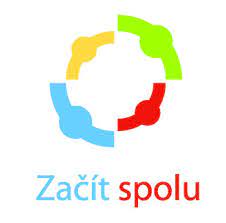 Děti svobodně vyjadřují své potřeby, přání a představy v prostředí, které jim poskytuje pocit bezpečí a zároveň přináší výzvy, podporuje jejich přirozené učení a kreativituJednou z typických forem práce v programu Začít spolu jsou centra aktivit.Centra aktivit tvoří specifické prostředí třídy Začít spolu, bohaté na podněty a činnosti. Dítě má zde vhodnější podmínky k učení a rozvoji svých kompetencí. Toto prostředí působí mnohem útulněji, poskytuje „lidský rozměr“, soukromí, bezpečí a současně podporuje skupinové a kooperativní formy výukyPodnětné prostředí ve třídě je jednou z důležitých podmínek k realizaci myšlenek a požadavků formulovaných v Rámcovém vzdělávacím programu. Pomáhá také propojit učení se skutečným životem díky pomůckám a materiálům, které jsou opravdové a dětem důvěrně známé, takže se tu děti učí v kontextu reálného světa.Centra aktivit (CA) jsou ohraničené učební prostory, různě tematicky zaměřené a vybavené tak, aby stimulovaly děti k aktivitě, hře a práci. Děti se tu učí na základě vlastní zkušenosti, od sebe navzájem, nápodobou a pozorováním. Tím, že děti pracují v malých skupinkách, mohou spolu přirozeně komunikovat, řešit problémy, rozhodovat se, rozvíjet své vyjadřovací schopnosti, chápat a akceptovat rozdíly mezi lidmi. Jsou tak vedeny k samostatnosti i spolupráci. Mají možnost si svoji práci zorganizovat, rozdělit si role v týmu a naplánovat postup.Práce v CA umožňuje také individualizaci výuky. Učitel zadá úkol, ale je na dítěti, jaký přístup k jeho řešení zvolí. Děti tak mohou snáze uplatnit svůj styl učení a schopnosti. Možnost volby zvyšuje motivaci i odpovědnost za vyřešení úkolu, protože „co jsem si sám vybral/a, dělám raději, než to, co musím“.CA jsou označená a jasně vymezená, aby v nich děti měly soukromí a bylo zřetelné, ve kterém centru právě pracují. Každé CA je vybaveno dostatečným množstvím pomůcek, které jsou dětem dostupné.           V naší  školce máme pro děti tato centra aktivit neboli  „ CA“Muzikanti  Stavitelé  Pokusy a objevy   Divadlo  Výtvarný ateliér  Kadeřnictví  Písek a voda  Oko ruka  Chytré hlavičky  Čítárna  Domácnost  Obchod Zoo koutek